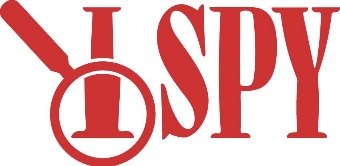 Wenona Drive April 18th 3pm-7pmPlease stay in your vehicles at all times or one person pick-up.  Fire truckLarge wooden owl on a porch Large wooden carved Rabbit (Matilda)Large ceramic frog Large BellCoal CartYellow Jeep  Purple HouseSnow Man Large cub’s logo Sled Motor cycle American FlagHearts in a windowLighted pumpkinLighted cross Winnie pooh in the window Camper in a drive way Quilt block on a front door Basketball hoop in a drive way Orange and blue calf on the porchGolf cartBlow up dinosaur Bears running up a treePolice CarGrim reaper